Contexte professionnelLa société SI-Tech est spécialisée dans la création, la vente et la maintenance de solutions informatiques clé en main (matériels, logiciels et réseaux) sur la région Auvergne-Rhone-Alpes. Par ailleurs, elle assure des formations aux personnels. La société travaille essentiellement avec des entreprise privées et des établissements scolaires privés. Elle est dirigée par M. Larrieux. (Coordonnées : 34, rue Royale - 69001 LYON - Tél. : 04 78 45 75 85).M. Larrieux vous transmet un appel d’offres qu’il a trouvé sur un journal d’annonces légales et qui est susceptible d’intéresser la société.Travail à faire  Rédigez la lettre de demande de dossier auprès de l’organisme compétent (le 15 décembre).Transmettez le courrier au directeur commercial, M. Coupert (le 20 décembre) pour qu’il prenne les dispositions nécessaires à la réponse à cet appel d’offres avant le 31 décembre. Concevez un tableau de suivi des appels d’offres et saisissez-y l’appel d’offres remise en annexe 1 (numéro interne : 01-2023).Mettez à jour le tableau. Le dossier a été complété le 5 janvier. Le montant prévu est de 310 000 €. Il a été envoyé le 7 janvier. Le reçus de dépôt porte le numéro LTF 210.Annexe 1 - Appel d’offres Annexe 2 - Critères de suivi des appels d’offresRéponsesRédigez la lettre de demande de dossier auprès de l’organisme compétent (le 15 décembre)Transmettez le courrier au directeur commercial, M. Coupert (le 20 décembre) pour qu’il prenne les dispositions nécessaires à la réponse à cet appel d’offres avant le 31 décembre. Concevez un tableau de suivi des appels d’offres et saisissez-y l’appel d’offres remis en annexe 1 (numéro interne : 01-2023).Mettez à jour le tableau : le dossier a été complété le 5 janvier. Le montant prévu est de 310 000 €. Il a été envoyé le 7 janvier. Le reçus de dépôt porte le numéro LTF 210.Mission 3 - Gérer les appels d’offresMission 3 - Gérer les appels d’offres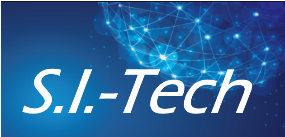 Durée : 2 h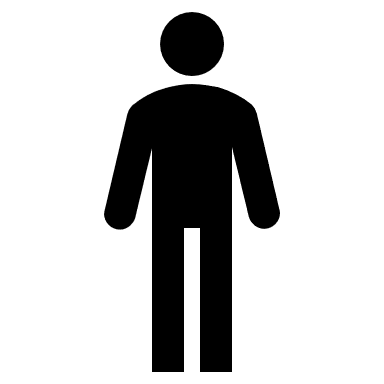 SourceMise en œuvre d'une solution Microsoft Dynamics Nav intégrant les activités de gestion de la comptabilité, de gestion de projet et de gestion de temps du personnel, pour le compte de Lyon-Turin Ferroviaire SAS.Mise en œuvre d'une solution Microsoft Dynamics Nav intégrant les activités de gestion de la comptabilité, de gestion de projet et de gestion de temps du personnel, pour le compte de Lyon-Turin Ferroviaire SAS.Mise en œuvre d'une solution Microsoft Dynamics Nav intégrant les activités de gestion de la comptabilité, de gestion de projet et de gestion de temps du personnel, pour le compte de Lyon-Turin Ferroviaire SAS.Avis N° : AO-1451-4215Mise en ligne : 13/12/2022Source : JOUE 73 - CHAMBERYClient : Lyon Turin Ferroviaire SASMarché négocié Date limite réponse : 16/01/2023 Avis de marché – secteurs spéciauxDirective 2004/17/CESection I : Entité adjudicatriceLyon Turin Ferroviaire SAS - 1091 avenue de la Boisse, BP 80631 - 73006 Chambéry FRANCE
À l'attention de : Stéphanie Nicoud
Tél : +33 479685669 - E-mail : fonction.marches@ltf-sas.com – Section I : Entité adjudicatriceLyon Turin Ferroviaire SAS - 1091 avenue de la Boisse, BP 80631 - 73006 Chambéry FRANCE
À l'attention de : Stéphanie Nicoud
Tél : +33 479685669 - E-mail : fonction.marches@ltf-sas.com – Section I : Entité adjudicatriceLyon Turin Ferroviaire SAS - 1091 avenue de la Boisse, BP 80631 - 73006 Chambéry FRANCE
À l'attention de : Stéphanie Nicoud
Tél : +33 479685669 - E-mail : fonction.marches@ltf-sas.com – Section II : Objet du marchéII.1) Description
Mise en œuvre d'une solution Microsoft Dynamics Nav intégrant les activités de gestion de la comptabilité, de gestion de projet et de gestion de temps du personnel, pour le compte de Lyon-Turin Ferroviaire
II.2) Quantité ou étendue du marché
Conception, réalisation, tests, reprise de données, accompagnement, support et maintenance de la solution informatique.
Volumétrie estimée sur une année : 100 clients mouvementés, 50 nouveaux clients créés, 500 fournisseurs mouvementés, 100 nouveaux fournisseurs créés, 5 000 écritures comptables saisies, 500 immobilisations actives, 200 bons de commande, 3 000 factures fournisseurs, 100 factures clients.
Valeur estimée hors TVA : fourchette: entre 300 000 et 700 000 EURSection II : Objet du marchéII.1) Description
Mise en œuvre d'une solution Microsoft Dynamics Nav intégrant les activités de gestion de la comptabilité, de gestion de projet et de gestion de temps du personnel, pour le compte de Lyon-Turin Ferroviaire
II.2) Quantité ou étendue du marché
Conception, réalisation, tests, reprise de données, accompagnement, support et maintenance de la solution informatique.
Volumétrie estimée sur une année : 100 clients mouvementés, 50 nouveaux clients créés, 500 fournisseurs mouvementés, 100 nouveaux fournisseurs créés, 5 000 écritures comptables saisies, 500 immobilisations actives, 200 bons de commande, 3 000 factures fournisseurs, 100 factures clients.
Valeur estimée hors TVA : fourchette: entre 300 000 et 700 000 EURSection II : Objet du marchéII.1) Description
Mise en œuvre d'une solution Microsoft Dynamics Nav intégrant les activités de gestion de la comptabilité, de gestion de projet et de gestion de temps du personnel, pour le compte de Lyon-Turin Ferroviaire
II.2) Quantité ou étendue du marché
Conception, réalisation, tests, reprise de données, accompagnement, support et maintenance de la solution informatique.
Volumétrie estimée sur une année : 100 clients mouvementés, 50 nouveaux clients créés, 500 fournisseurs mouvementés, 100 nouveaux fournisseurs créés, 5 000 écritures comptables saisies, 500 immobilisations actives, 200 bons de commande, 3 000 factures fournisseurs, 100 factures clients.
Valeur estimée hors TVA : fourchette: entre 300 000 et 700 000 EURSection IV : ProcédureIV.1) Critères d’attribution
Offres économiquement la plus avantageuse, appréciée en fonction des critères énoncés dans le cahier des charges, 
IV.2) Renseignements d'ordre administratif
Date limite pour la réception des demandes de documents ou pour l'accès aux documents : 9.1.2015 - 16:00
IV.3) Date limite de réception des offres ou des demandes de participation 
16.1.2016 - 16:00.Section IV : ProcédureIV.1) Critères d’attribution
Offres économiquement la plus avantageuse, appréciée en fonction des critères énoncés dans le cahier des charges, 
IV.2) Renseignements d'ordre administratif
Date limite pour la réception des demandes de documents ou pour l'accès aux documents : 9.1.2015 - 16:00
IV.3) Date limite de réception des offres ou des demandes de participation 
16.1.2016 - 16:00.Section IV : ProcédureIV.1) Critères d’attribution
Offres économiquement la plus avantageuse, appréciée en fonction des critères énoncés dans le cahier des charges, 
IV.2) Renseignements d'ordre administratif
Date limite pour la réception des demandes de documents ou pour l'accès aux documents : 9.1.2015 - 16:00
IV.3) Date limite de réception des offres ou des demandes de participation 
16.1.2016 - 16:00.Appel d’offresPropositionDécisionN° avisMise en ligneVilleLimite réponseCommanditaireObjet marchéMontant prévisionnelN° interne dossierResponsable chiffrageDate remise chiffrageEchéance chiffrageMontant proposéDate constitution dossierDate remise dossierN° reçu dossierDate décisionNature décisionCause échec